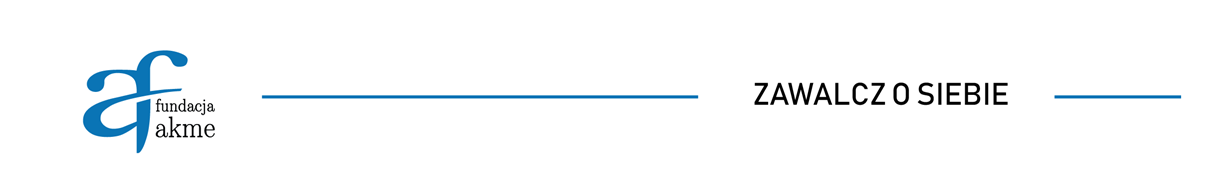 HARMONOGRAM REALIZACJI ZADAŃ MERYTORYCZNYCHNazwa beneficjenta: Fundacja AKMENr projektu: RPLD.09.01.01-10-B064/19 Forma wsparciaTermin realizacjiLiczba uczestników/czekMiejsce realizacjiPośrednictwo pracyOd 1.10.2021Do 31.10.2021Godz. Od 8-2250Orla 23/3 ŁódźSłowackiego 11, Bełchatów